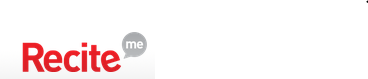 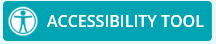 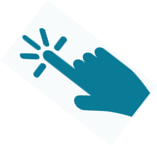 Cliceáil ar an 				        chun 			   a oscailt ar  

shuíomh Gréasáin an Údaráis Oideachais nó ar ghléas móibíleach.Tiocfaidh liosta deilbhíní i láthair ansin 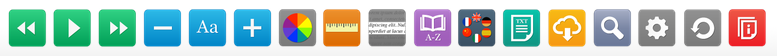 Tabhair faoi deara gurb é an deilbhín “Change language” an deilbhín is tábhachtaí nuair is mian leat an téacs a athrú chuig do theanga dhúchaisTá na deilbhíní miondealaithe thíos chun úsáid a éascú:Roimhe		Seinn		  Ar aghaidhLaghdaigh méid an chló	Roghnaigh cló	Méadaigh méid an chlóTéama datha   Cumasaigh / Díchumasaigh an rialóir 	       Cumasaigh / Díchumasaighan masc scáileáinCumasaigh / Díchumasaigh an foclóir 	        Athraigh an teanga 	Cumasaigh / Díchumasaigh mód téacsÍoslódáil comhad fuaime 	Cumasaigh / Díchumasaigh gloine formhéadúcháin 	SocruitheAthshocraigh					Treoir úsáideoraFuaim – Leis an deilbhín seo, léifear an leathanach os ard. Is féidir leat na cnaipí ‘previous’, ‘play next’ agus ‘stop’ a úsáid.Cló – Leis an deilbhín seo, méadófar nó laghdófar méid an téacs agus is féidir leis an úsáideoir an cineál cló a roghnú ón liosta mar atá le feiceáil san íomhá scáileáin thíos.  Is féidir leat an deilbhín Cló a úsáid chun an airde líne agus an spásáil carachtar a mhéadú nó a laghdú.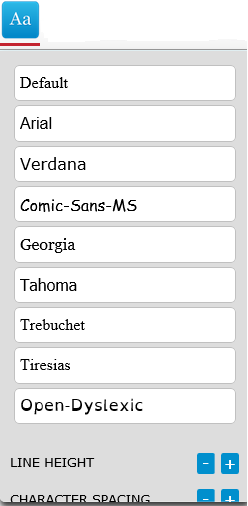 Téama datha – Leis an deilbhín seo, is féidir le húsáideoirí dath an téacs cúlra nó na nasc a athrú chuig dathanna éagsúla mar atá léirithe thíos agus sa sampla cúlra ghlais thíos.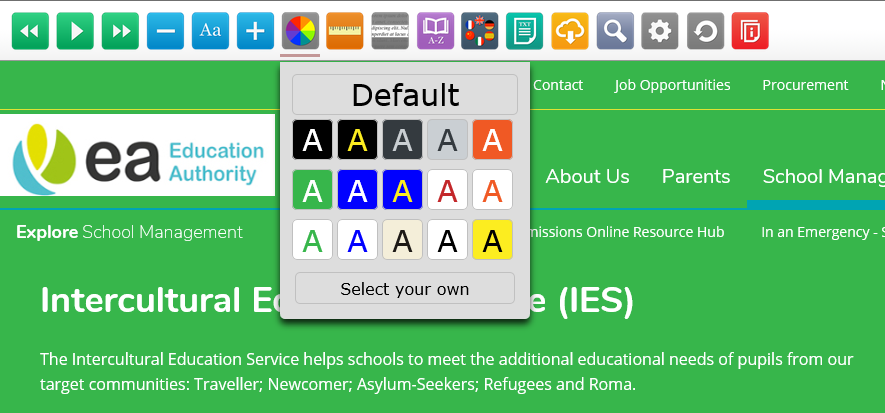 Masc scáileáin – Leis an deilbhín seo, bactar aon chur isteach ar an scáileán ach úsáid a bhaint as masc ar fud an scáileáin chun do radharc a dhíriú ar chuid ar leith, rud a fhágann radharc léitheoireachta de chineál bosca litreacha.Foclóir – Is féidir leat an deilbhín seo a úsáid chun focal a aibhsiú ar mhaithe le sainmhíniú air a fháil.  Tá sampla le feiceáil thíos.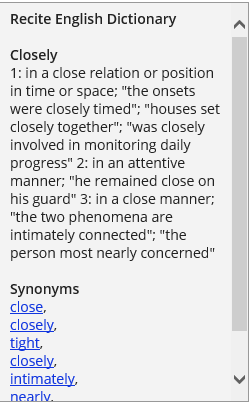 Athraigh an teanga – Leis an deilbhín seo, aistrítear an leathanach chuig na teangacha éagsúla a roghnaítear ó na roghanna sa liosta anuas.  Féach an sampla thíos.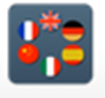 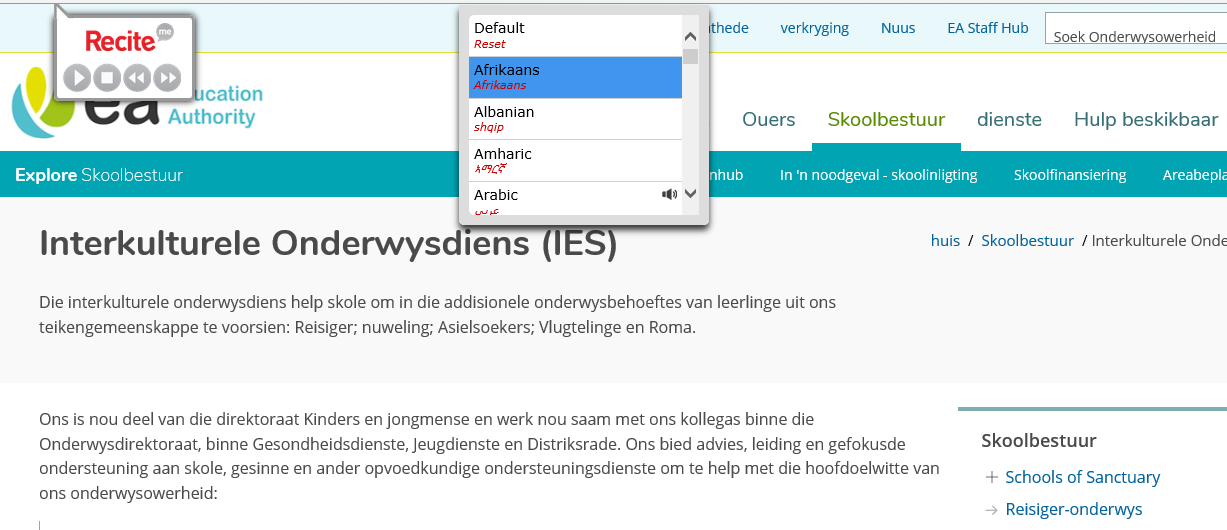 Mód téacs – Leis an deilbhín seo, baintear an formáidiú ar fad agus ní thugtar don úsáideoir ach naisc théacs.  Tá sampla le feiceáil thíos.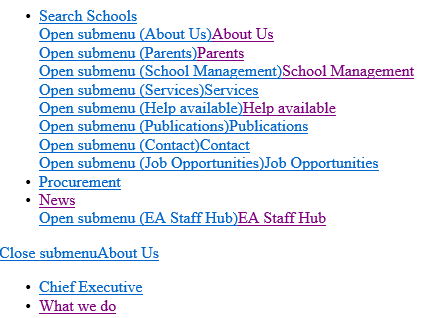 Íoslódáil comhad fuaime (MP3) – Leis an deilbhín seo, tiontaítear an téacs ina chomhad fuaime MP3.  Roghnaigh an téacs is mian leat a shábháil mar chomhad MP3, cliceáil ar an deilbhín       , roghnaigh an tsaighead in aice ‘Save’ (féach an ciorcal dearg thíos) agus roghnaigh ‘Save as’ chun an comhad a ainmniú agus an áit ar mian leat an comhad MP3 a shábháil a roghnú. Cliceáil ar ‘Open’ ansin chun an taifeadadh a chloisteáil.  Is féidir go dtiocfaidh teachtaireacht aníos ó Internet Explorer Security i láthair. Cliceáil ar ‘Allow’ mar atá sa chiorcal sa sampla thíos. Seinnfear an taifeadadh in Windows Media Player nó sa seinnteoir meán atá roghnaithe agat.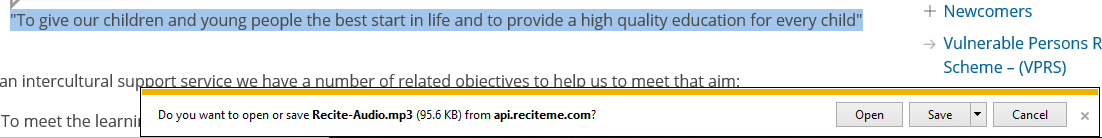 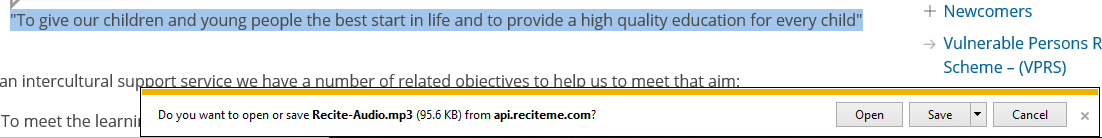 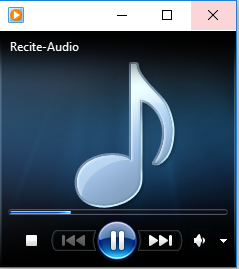 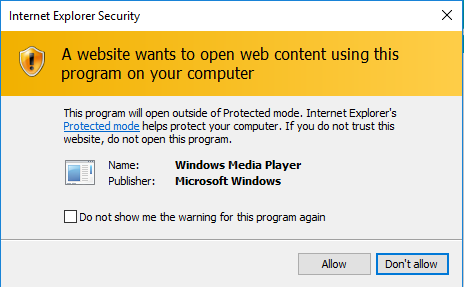 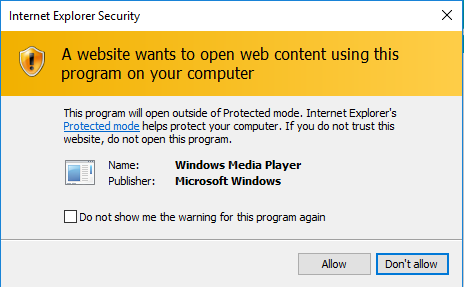 Gloine formhéadúcháin – Is féidir le húsáideoirí an ghloine formhéadúcháin a úsáid chun an téacs ar an scáileán a fhormhéadú.  Tarraing an cúrsóir timpeall an leathanaigh chun an téacs is mian leat a fhormhéadú a roghnú.  Léirítear sa sampla thíos an rud a chuirfear i láthair an úsáideora.  Chun an ghloine formhéadúcháin a bhaint, cliceáil ar dheilbhín na gloine formhéadúcháin an athuair.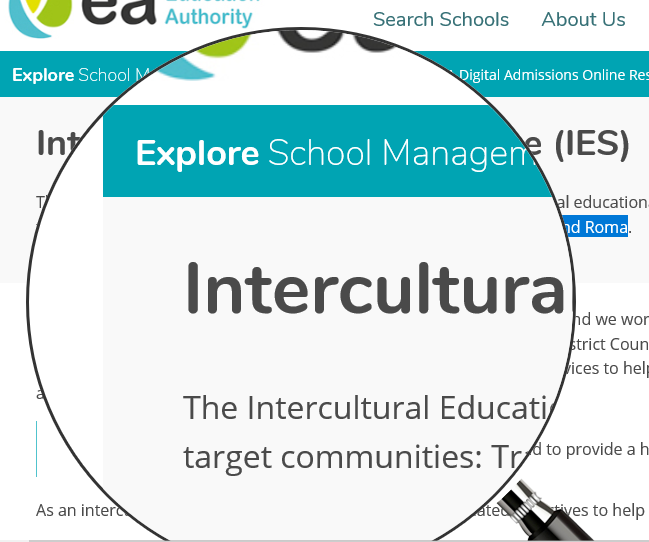 Socruithe - Athraigh na socruithe chun freastal ar do riachtanais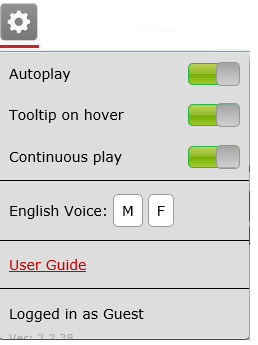 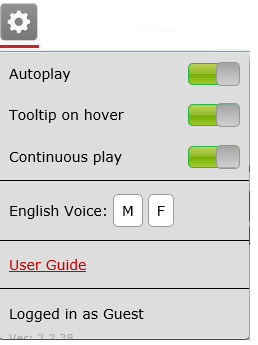 Athshocraigh – Má roghnaítear an rogha athshocraithe, scriosfar ceann ar bith de na socruithe cumraithe atá socraithe ag an úsáideoir chun freastal ar a riachtanais aonair le linn ‘Recite me’ a úsáid.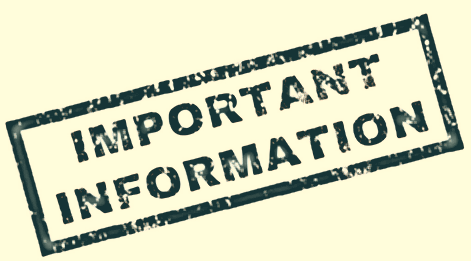 Tabhair faoi deara gurb amhlaidh, chun 			   a úsáid chun comhad PDF a oscailt, nach bhfuil na gnéithe uile thuas ar fáil.Is iad seo na gnéithe atá ar fáil ar chomhad PDF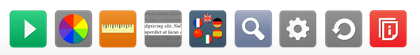 Gnéithe seinnteTéama dathaCumasaigh / Díchumasaigh an rialóirCumasaigh / Díchumasaigh an masc scáileáinAthraigh an teangaCumasaigh / Díchumasaigh gloine formhéadúcháinSocruitheAthshocraighTreoir úsáideoraMar atá le feiceáil sa seat den scáileán thíos.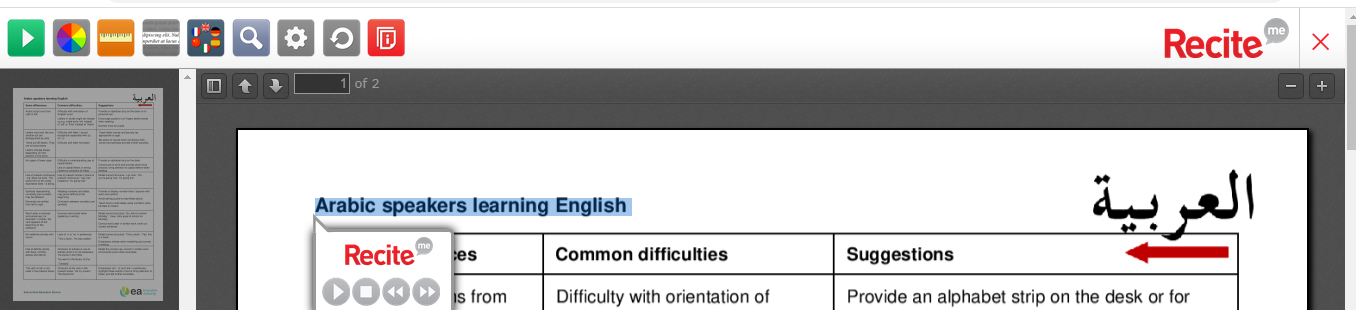 